.Count In: 48 counts from start of track – dance begins on vocals Approx 120bpmNotes: There are 2 restarts on 1st & 3rd wall – restart facing back after count 48.[1 – 8] Toe touch with hip bumps, step back R, L coaster step, step fwd R, ¾ pivot turn, R chasse[9 – 15] Syncopated chasse with styling (body roll or hip bumps), ¼ turn R, step L, ½ pivot RStyling option 1: as R foot steps to side each time do body roll back (angle body to L diagonal) (2 rolls)Styling option 2: as R foot steps to side each time do 2x hip bumps to right (2 sets of hips) 3.00[16 – 23] Long L cha cha lock step forward, R kick ¼ turn toe touch, ¼ turn L with R foot flick back[24 – 31] Mambo ½ turn L, full turn L travelling forward, walk R, walk L, fwd rock R,[32 – 48] R coaster cross, hold-ball cross x2, L side rock, L behind-side-cross, hold-ball cross x2, R side rock, R behind side...(restart 1st and 3rd wall)Styling:Option 1: As right foot crosses in front on each ball cross roll hip forward & clockwise, same as left foot crosses (roll counter clockwise)Option 2: As right foot crosses in front on each ball cross do 2x hip bumps fwd, same as left foot crosses in front[49 – 55] R toe tap fwd, step fwd R, hip push back then forward, ¼ turn R stepping L, step RL out-out[56 – 64] ¼ sailor step to R, step L, ½ pivot turn R, L kick-out-out, hips (option to bump or roll)START AGAIN, HAVE FUN!Contact: www.dancejam.co.uk - Rachaeldance@me.com - Tel: 07968 181933Papi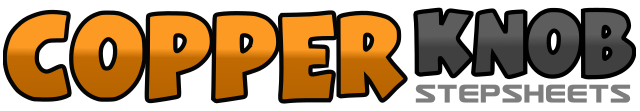 .......Count:64Wall:2Level:High Intermediate / Advanced Cha Cha.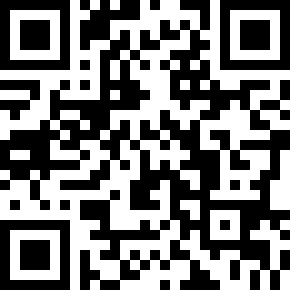 Choreographer:Rachael McEnaney (USA) - April 2011Rachael McEnaney (USA) - April 2011Rachael McEnaney (USA) - April 2011Rachael McEnaney (USA) - April 2011Rachael McEnaney (USA) - April 2011.Music:Papi - Jennifer LopezPapi - Jennifer LopezPapi - Jennifer LopezPapi - Jennifer LopezPapi - Jennifer Lopez........1 & 2, 3Touch right toe forward bumping hips forward (1), bump hips back (&), bump hips forward (2), step back on right (3) 12.004 & 5Step back on left (4), step right next to left (&), step forward on left (5) 12.006, 7, 8 &Step forward on right (6), pivot ¾ turn to left (7), step right to right side (8), step left next to right (&), 3.001, 2 & 3, 4&Step right to right side (1), Hold (2), step left next to right (&), step right to right side (3), hold (4), step left next to right (&),5, 6, 7Make ¼ turn right stepping forward on right (5), step forward on left (6), pivot ½ turn right (7) 12.008&1&2&3Step forward on left (8), step right next to left (&), step forward on left (1), step right next to left (&), step forward on left (2), step right next to left (&), step forward on left (3) 12.004 & 5Kick right foot forward (4), make ¼ turn right stepping right to right side (&), touch left to left side (5) 3.006 - 7Make ¼ turn left stepping left foot in place as you flick right foot up behind you (6), step forward on right (7) 12.008 & 1Rock forward on left (8), recover weight onto right (&), make ½ turn left stepping forward on left (1) 6.002, 3, 4, 5Make ½ turn left stepping back on right (2), make ½ turn left stepping forward on left (3), walk forward right (4), walk forward left (5) 6.006 - 7Rock forward on right (6), recover weight onto left (7), 6.008 & 1, 2Step back on right (8), step left next to right (&), cross right over left (1), hold (2) 6.00& 3, 4, & 5Step left to left side (&), cross right over left (3), hold (4), step left to left side (&), cross right over left (5) 6.006, 7, 8 & 1Rock left to left side (6), recover weight onto right (7), cross left behind right (8), step right to right side (&) cross left over right (1) 6.002&3,4,&5Hold (2), step right to right side (&), cross left over right (3), hold (4), step right to right side (&), cross left over right (5) 6.006, 7, 8 &Rock right to right side (6), recover weight onto left (7), cross right behind left (8), step left to left side (&) Restart here 1st and 3rd wall 6.001, 2, 3, 4Tap right toe forward (1), step forward on right (2), rock weight back onto left pushing hips back (3), recover weight to right (4) 6.005, 6, 7Make ¼ turn right stepping left to left side (5), step right to right side pushing hips right (6), step left to left side pushing hips left (7) 9.008 & 1Cross right behind left (8), make ¼ turn right stepping left next to right (&), step forward on right (1) 12.002 - 3Step forward on left (2), pivot ½ turn right (3) 6.004 & 5Kick left foot forward (4), step left to left side (&), step right to right side bumping hips to right (5) 6.006, 7, 8Bump hips left (6), bump hips right (7), bump hips left (8) Option 2: Do big hip roll counter-clockwise end weight left 6.00